Obecní akce na rok 2024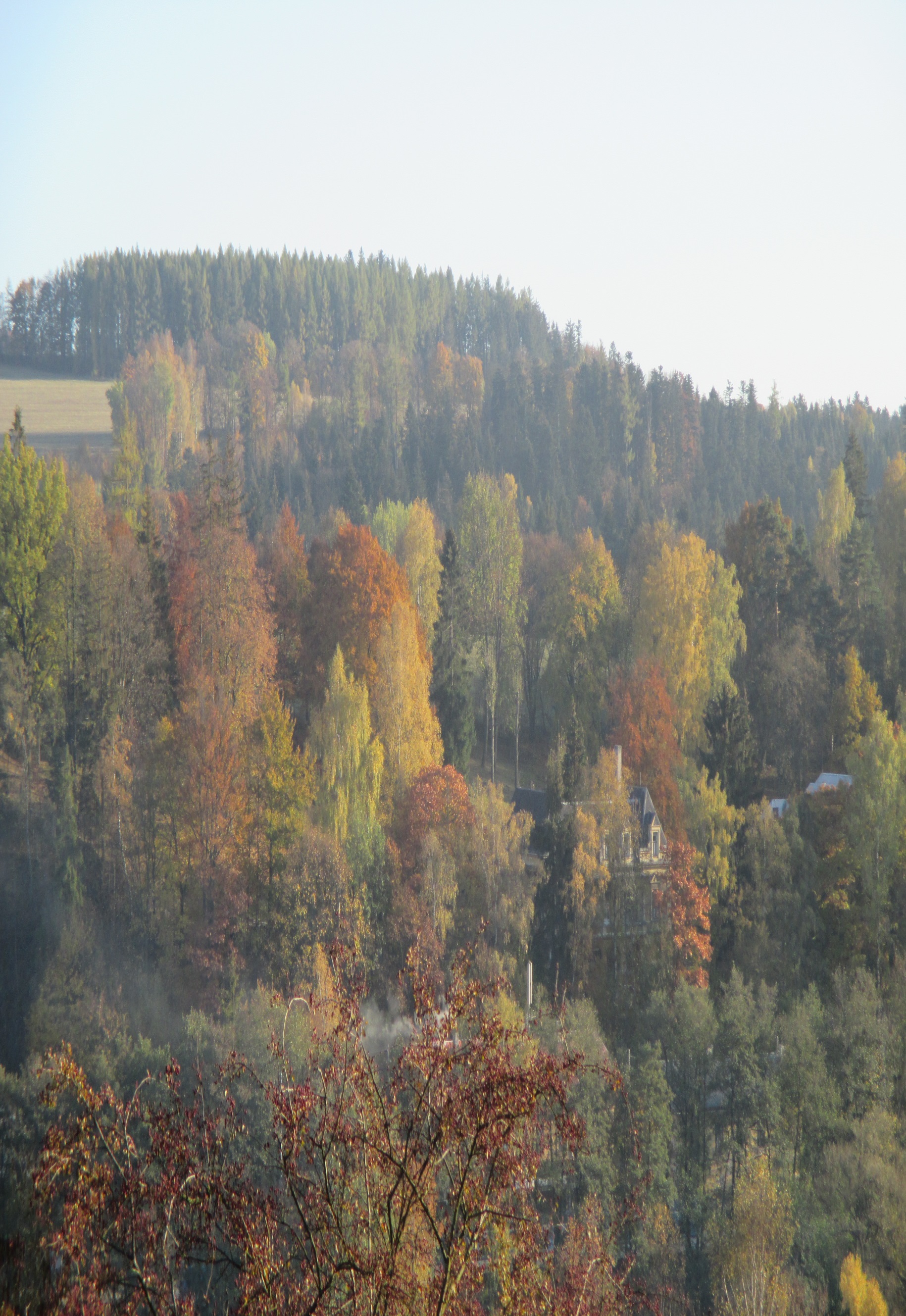 21. 1. karneval pro děti10. 2. Obecní ples27. 4. PÁLENÍ ČARODĚJNIC 10. 5. Setkání spolužáků27. 7. Anenské hody28. 9. Posezení seniorů12. 10. drakiáda a Diskotéka16. 11. Lampionový průvod23. 11. Rozsvěcování vánočního stromečku7. 12. Mikulášská nadílka31. 12. Silvestrovský ohňostroj